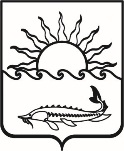 Р Е Ш Е Н И ЕСОВЕТА МУНИЦИПАЛЬНОГО ОБРАЗОВАНИЯПРИМОРСКО-АХТАРСКИЙ РАЙОН                              седьмого созываот 31 марта 2021 года                                                                                       № 61город Приморско-Ахтарск   О передаче части полномочий муниципального образованияПриморско-Ахтарский район по созданию, содержанию и организациидеятельности аварийно-спасательных служб и аварийно-спасательныхформирований на территории сельских поселенийРуководствуясь частью 4 статьи 15 Федерального закона от 6 октября 2003 года № 131-ФЗ «Об общих принципах организации местного               самоуправления в Российской Федерации», Бюджетным кодексом              Российской Федерации, Уставом муниципального образования Приморско-Ахтарский район, Совет муниципального образования Приморско-Ахтарский район РЕШИЛ:1. Передать Приморско-Ахтарскому городскому поселению Приморско-Ахтарского района  с 1 апреля 2021 года по 31 декабря 2021 года   часть полномочий муниципального образования Приморско-Ахтарский район по созданию, содержанию и  организации деятельности аварийно-спасательных служб и аварийно-спасательных формирований на территории сельских поселений: организация проведения аварийно-спасательных и других                  неотложных работ на территории сельских поселений муниципального       образования Приморско-Ахтарский район.2. Администрации муниципального образования Приморско-Ахтарский район заключить соглашение с администрацией Приморско-Ахтарского городского поселения Приморско-Ахтарского района о передаче осуществления полномочий согласно пункту 1 настоящего решения. В соглашении предусмотреть: предоставление межбюджетных трансфертов из бюджета муниципального образования Приморско-Ахтарский район в бюджет Приморско-Ахтарского городского поселения Приморско-Ахтарского района на осуществление передаваемых полномочий;основания и порядок прекращения действия соглашения, в том числе досрочного, а также финансовые санкции на неисполнение условий соглашения.3. Предусмотреть в бюджете муниципального образования Приморско-Ахтарский район на 2021 год бюджетные ассигнования на предоставлени  межбюджетных  трансфертов   Приморско-Ахтарскому городскому   поселению  на реализацию передаваемых полномочий согласно пункту 1 настоящего решения.4. Администрации муниципального образования Приморско-Ахтарский район официально опубликовать настоящее решение и соглашение в периодическом печатном издании – газета «Приазовье» и разместить на официальном сайте администрации муниципального образования Приморско-Ахтарский район.5. Контроль за выполнением настоящего решения возложить на постоянную депутатскую комиссию Совета муниципального образования Приморско-Ахтарский район по вопросам соблюдения законности, местного самоуправления, взаимодействию с казачеством и правоохранительными органами6. Настоящее решение вступает в силу после его официального опубликования.